         Σας παρακαλούμε ,κατά τη προσεχή συνεδρίαση του Δημοτικού Συμβουλίου ,όπως συμπεριλάβετε και τη γνωμοδότηση της  Επιτροπή  Παρακολούθησης και Παραλαβής Προμηθειών : Μεταφορικών μέσων , μηχανημάτων έργου, λοιπών μηχανημάτων και οχημάτων για τις ανάγκες των Υπηρεσιών του Δήμου Καλλιθέας (Απόφαση 81/2019) με θέμα τη κήρυξη Έκπτωτου του Προμηθευτή , «ΕΛΛΗΝΙΚΗ ΒΙΟΜΗΧΑΝΙΑ ΠΕΡΙΒΑΛΟΝΤΙΚΩΝ ΣΥΣΤΗΜΑΤΩΝ ΑΝΩΝΥΜΗ ΕΜΠΟΡΙΚΗ –  ΒΙΟΜΗΧΑΝΙΚΗ ΕΤΑΙΡΕΙΑ ΑΕΒΕ» , από την προμήθεια του πλυντηρίου κάδων (σύμβαση με ΑΔΑ: 6ΕΞΦΩΕΚ-80Σ)  .                                                                             ΤΑ ΜΕΛΗ ΤΗΣ ΕΠΙΤΡΟΠΗΣ :1.  Ιωάννου ΓεώργιοςΔΕ Μηχανοτεχνιτών με βαθμό Α’Τακτικό μέλος (Πρόεδρος).2. Χριστόπουλος ΘεόδωροςΔΕ Ηλεκτροτεχνιτών αυτοκινήτων με βαθμό Β’Τακτικό μέλος.3. Τσολακίδης ΝικόλαοςΔΕ Μηχανοτεχνιτών με βαθμό Α’,Τακτικό μέλος.                Εσωτερική Διανομή Γραφείο Γενικού ΓραμματέαΓραφείο Αντιδημάρχου ΠεριβάλλοντοςΔιεύθυνση Περιβάλλοντος                                            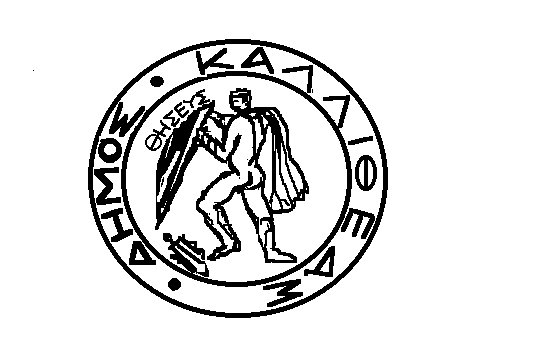 ΕΛΛΗΝΙΚΗ ΔΗΜΟΚΡΑΤΙΑΠΕΡΙΦΕΡΕΙΑ ΑΤΤΙΚΗΣΚαλλιθέα :29-10-2019ΔΗΜΟΣ ΚΑΛΛΙΘΕΑΣΑρ. Πρ.:58039ΔΙΕΥΘΥΝΣΗΤΜΗΜΑΑΡΜΟΔΙΟΣ: ΠΕΡΙΒΑΛΛΟΝΤΟΣ : Διαχείρισης, Επισκευής &  Συντήρησης  Οχημάτων (Δ.Ε.Σ.Ο.): ΙΩΑΝΝΟΥ ΓΕΩΡΓΙΟΣΠΡΟΣΤο Πρόεδρο του Δημοτικού ΣυμβουλίουΤΑΧ. Δ/ΝΣΗ: Ελ. Βενιζέλου 270 ,   Καλλιθέα , τ.κ.17675ΠΡΟΣΤο Πρόεδρο του Δημοτικού ΣυμβουλίουΤΗΛΕΦΩΝΟ : 210-9417000ΠΡΟΣΤο Πρόεδρο του Δημοτικού ΣυμβουλίουΘΕΜΑ: «Κήρυξη έκπτωτου»ΠΡΟΣΤο Πρόεδρο του Δημοτικού ΣυμβουλίουΗλ/κό Tαχ/μιο: giorgos.ioannou@kallithea.grΠΡΟΣΤο Πρόεδρο του Δημοτικού Συμβουλίου